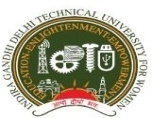 Indira Gandhi Delhi Technical University for Women Kashmere Gate, Delhi-110006 (Examination Division)                            FINAL End-Term Date Sheet MBA (For 2020 batch only) (Theory and Practical)                            FINAL Supplementary Examination CBCS Second Semester                          (B. Tech, B. Arch, M. Tech, MCA)(2019 admitted batch only) (Theory and Practical)                                                        (28.01.2021 to 09.02 2021) On Line ModeImportant Instructions:Please visit University Website for Further Details about Examination.The duration of the Examination is 01 hour 45 minutes. Total 105 Minutes (75 Minutes for writing answers and 30 minutes for uploading/submission the Answers). Technical Requirements for Online Examination for Students1. Internet Bandwidth: The minimum required bandwidth is 512 Kbps - 1 Mbps of internet speed on each machine. 2. Machine Configuration: RAM - Minimum 2GB (though 4GB is recommended), Processor Speed- 1.5 Ghz and above. Preferred Operating System – Windows 10.  3. Preferred Browsers: For taking the test, recommended browsers are Google Chrome (Ver 7.5 or above), Mozilla Firefox (Ver 7.0 or above). Candidates using any apple device, kindly use Google Chrome only to take the test. Test will not work on Safari Browser.4. The exam will not be supported on Linux.5. A good Quality web camera must be available for the test. Only Laptop/Desktop/Smart phone should be used for taking the test.6. A working Microphone is recommended.7. A smart Phone capable of taking pictures to upload the answer sheets. Further QR code scanning app should be installed in the phone for subjective Examination for uploading the answer sheet.8. If your internet disconnects during submission, contact the help centre on the given number and do not close your window.9. For face training, images should be very clear with proper lighting on the face.10. Laptop/Desktop is recommended. In the worst scenario, you can appear for an examination through a Smartphone.11. Make sure that pop-up blocker is disables on your browser. Any notifications relating to antivirus, windows update, email notification etc will be counted as navigation from the test window. Post the warnings after crossing 25 navigation counts during the test, the candidate will be considered for referring to the UFM prohibition committee.Examination DivisionDate/DaySession-I : 10.00 A.M – 11.45 AM*Session-II : 1.00 PM – 2.45 PM*28.01.2021(Thursday)Mock TestMock Test29/01/2021(Friday)MMS 103 Financial Reporting and Analysis (MBA)[31]BAS 102- Applied Mathematics-II[10]MCA102- Data Structures(MCA)[1]MIS106-Cyber Security and Forensics(M. Tech( (IT))[1]01/02/2021(Monday)MMS 101 Management Process and Organizational Behavior(MBA)[31]BAP 112 Structures II[1]2/02/2021(Tuesday)MMS 105 Marketing Management(MBA)[31]BAS106-Environmental Science[1]MCA106-Software Engineering (MCA)[1]03/02/2021(Wednesday)MMS 107 Decision Sciences(MBA)[31]BCS 110- Programming in C Language(IT/MAE)[1]04/02/2021(Thursday)MMS 109 Legal Aspects of Management (MBA)[31]BEC 110-Basic Electrical Engineering(IT/MAE)[3]BMA110-Engineering Mechanics(ECE/CSE)[1]05/02/2021(Friday)AMC 151 Managerial Economics (MBA)[31]MCA104-Object Oriented Programming with C++(MCA)[1]08/02/2021(Monday)AMC 153 Business Communication(MBA)[31]BAP 110 History of Architecture – II[1]09/02/2021(Tuesday)(PRACTICAL)AMC 155 Data Analysis Lab(MBA)[31]BMA 130 Engineering Graphics Lab[1]